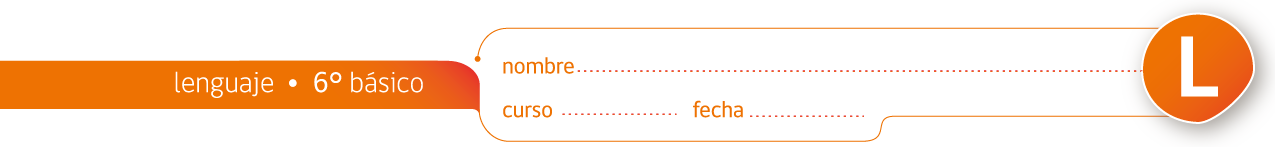 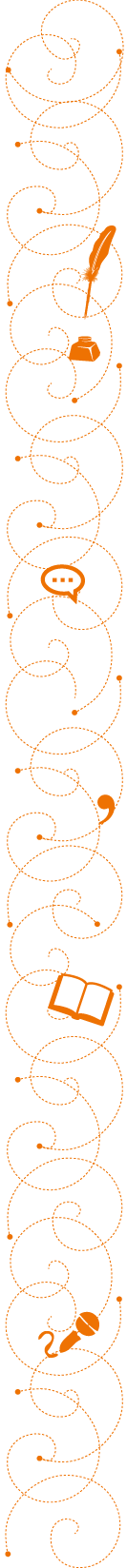 Vocabulario: “Los sonetos de la muerte”I. Después de la lectura de “Los sonetos de la muerte”, de Gabriela Mistral, vuelve a leer los siguientes extractos del poema y fíjate en cada palabra subrayada. Luego responde las preguntas que se presentan a continuación.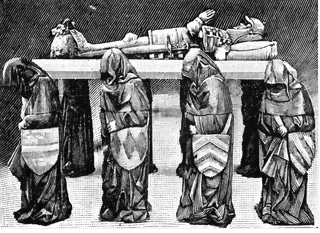 1. “Del nicho helado en que los hombres te pusieron, / te bajaré a la tierra humilde y soleada”.Nicho: Cavidad o agujero abierto dentro de un muro, para guardar algo dentro de él. Suele usarse esta palabra para referirse a la cavidad pensada para colocar dentro de ella a un cadáver. 1.1. ¿Por qué crees que la hablante lírica desea sacar a su amado del nicho?1.2. ¿Compartes la percepción de la hablante sobre los nichos? Justifica tu respuesta. 1.3. Inventa una oración usando la palabra nicho.2. “Me alejaré cantando mis venganzas hermosas, / ¡porque a ese hondor recóndito la mano de ninguna / bajará a disputarme tu puñado de huesos!”.Recóndito: muy escondido, reservado. 2.1. ¿Qué objeto importante para ti conservas en algún lugar recóndito de tu pieza y por qué?2.2. Si tuvieras que guardar un objeto en un lugar recóndito ¿dónde sería? ¿Por qué?2.3. Inventa una oración usando la palabra recóndito.3. “Y yo dije al Señor: -"Por las sendas mortales / le llevan. ¡Sombra amada que no saben guiar! / ¡Arráncalo, Señor, a esas manos fatales / o le hundes en el largo sueño que sabes dar!”.Senda: camino estrecho, abierto generalmente por el simple paso de personas o ganado / Sendero. 3.1. Marca con una cruz la oración que contiene un sinónimo de “senda”.a. Existe la posibilidad de que se construya un puente que una Chiloé con Chile continental. b. Para los vuelos de los aviones se han diseñado rutas determinadas, con el fin de que no haya accidentes y lleguen bien y rápidamente a destino. c. La única manera de llegar a la cumbre de este cerro y luego volver a casa sano y salvo, es seguir siempre la huella marcada por los montañistas y no alejarse de ella. 3.2. La palabra senda también quiere decir “la manera o procedimiento para lograr algo”. Por ejemplo: Para llegar a la universidad hay que seguir la senda del trabajo y el estudio.Inventa dos oraciones, una con un significado de la palabra senda.II. Lee atentamente el siguiente cuento. Luego completa los espacios en blanco con las palabras del recuadro.nicho – recóndito – senda 	Juana fue a conocer el campo de su abuela. Hace muchos años que no iba a ese lugar y ahora tendría la oportunidad de recorrerlo tranquilamente. Primero se dirigió a la huerta, donde observó los distintos vegetales que había cultivado su abuela: tomates, lechugas, cebollas, choclos, zapallos y otros. Pero Juana quería ir más allá. Deseaba descubrir algo nuevo en ese maravilloso lugar.Cuando era niña había escuchado a los vecinos que en el interior del campo existía una laguna, ubicada en medio de frondosos bosques. Comenzó a caminar en busca de aquel lugar_____________, oculto entre cipreses, robles, arrayanes y araucarias centenarias. Tuvo que caminar por una larga y extenuante_____________, llena de obstáculos que la hacían cansarse cada vez más. Pero luego de dos horas de caminata, divisó una hermosa laguna. Había llegado y el cansancio ya no importaba. Dio una vuelta completa a la laguna y luego se sumergió en el agua para refrescarse. Estaba feliz, pues había logrado su objetivo. Decidió emprender rumbo nuevamente, pero por un camino distinto. Mientras recorría el nuevo trayecto, vio algo que la dejó asombrada: un cementerio antiguo. Luego comprendió que era el cementerio del pueblo que antiguamente existía en aquellos parajes y decidió alejarse un poco del camino para ir a conocerlo. Los _____________del muro que rodeaba el cementerio le provocaron un profundo temor. Nunca había estado sola en un lugar así. Por ello salió corriendo rápidamente y no se detuvo hasta encontrarse nuevamente en la casa de su abuela. El paseo le había traído muchas sorpresas y provocado también un gran susto. Material elaborado por María José Barros. Ilustración extraída de Clip Art ETC.